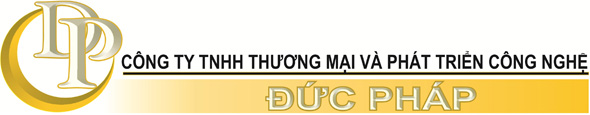 BẢNG BÁO GIÁ  Công Ty chân thành cảm ơn Quý Công ty đã quan tâm đến những hàng hóa và dịch vụ Công ty của chúng tôi. Chúng tôi hân hạnh xin gửi tới Quý Khách hàng Bảng Báo Giá về thiết bị như sau:Giá máy chiếu chưa bao gồm Vat 10%Báo giá có giá trị trong vòng 01 tháng.Hàng chính hãng, mới 100% nguyên đai, nguyên kiện.Chính sách hỗ trợ, bảo hành, bảo trì.Đặc biệt giảm giá cho đại lý hoặc dự án mua số lượng nhiềuGiao hàng tận nơi cho khách hàng trong phạm vi TP.HCM                                                                                                                                                        Hình thức thanh toán: Tiền mặt hoặc chuyển khoản. Tài khoản thanh toán:     Công ty TNHH Thương Mại Và Phát Triển Công Nghệ Đức PhápSố TK: 140213359	Tại ngân hàng : ACB Tp.Hồ Chí Minh – CN Phú MỹGhi Chú: Vui lòng điền thông tin chính xác để xuất Hóa Đơn Tài Chính ( Dành cho KH giao dịch lần đầu tiên)Tên Công Ty:	………………………………………………………………………………………………………………………Mã số thuế:	………………………………………………………………………………………………………………………Địa chỉ:	………………………………………………………………………………………………………………………Ghi chú:	………………………………………………………………………………………………………………………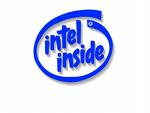 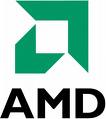 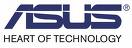 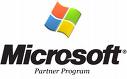 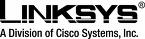 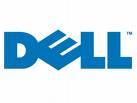 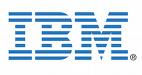 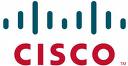 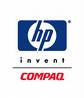 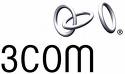 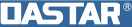 STTTÊN SẢN PHẨMTHÔNG SỐ KỸ THUẬTSLĐƠN GIÁTHÀNH TIỀN01Máy chiếu Sharp PG-LS2000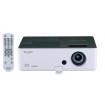 Công nghệ DLP, 3D ReadyĐộ sáng 2800 LumensĐộ phân giải SVGA 800 x 600Độ tương phản 2000: 1Công suất bóng đèn 210WTuổi thọ bóng đèn 5.000 giờTương thích Video NTSC 3.58, NTSC 4.43, PAL, PAL-M, PAL-N, PAL 60, SECAM, HDTV (480i, 480p, 540P, 576i, 720p, 1080i, 1080p)Kích thước màn chiếu 40 - 300 "/ 1.016,00-7.620,00 mmTrọng lượng £ 5,1 / 2,31 kgKích thước máy 12.1 x 3.7 x 9.6 "/ 30,7 x 9,4 x 24,4 cmLoa tích hợp trong máy 1 x 2W loa MonoKết nối 1x 15-pin VGA Loại-A Nữ (đầu vào) 1x RCA composite loại A Nữ (đầu vào) Stereo 1x RCA (L / R) Audio (đầu vào) 1x RS-232C điều khiển (đầu vào)Xuất xứ công nghệ: Nhật sản xuất tai Trung QuốcBảo hành 12 tháng cho thân máy 1000 giờ cho bóng đèn.0111.000.00011.000.00002Máy chiếu Sharp PG-LX2000Công nghệ DLP,Độ sáng 2,800 ANSI Lumens.Độ phân giải XGA (1024 x 768 pixels)Độ tương phản 2000:1Công suất bóng đèn 210W.Tuổi thọ bóng đèn 5.000 giờTương thích Video DTV và HDMI, 480i 480p 540P 576i 576p 720p 1035i 1080i 1080pKích thước màn chiếu 40 - 300 inch (Khoảng cách chiếu ngắn: 1.02 – 7.62m)Trọng lượng £ 5,1 / 2,31 kgKích thước máy 12.1 x 3.7 x 9.6 "/ 30,7 x 9,4 x 24,4 cmLoa tích hợp trong máy 2W monoKết nối 1x HDMI Type-Một Nữ (đầu vào) 1x 15-pin VGA Loại-A Nữ (đầu vào) 1x RCA composite loại A Nữ (đầu vào) Stereo 1x RCA (L / R) Loại A Nữ (đầu vào) 1x RS-232C kiểm soát (đầu vào)Xuất xứ Công Nghệ Nhật bản, sản xuất tại: Trung quốc0111.999.00011.999.00003Máy chiếu Sharp PG-SX80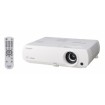 Công nghệ DLPĐộ sáng 3.000 ANSI LumensĐộ phân giải XGA (1024 x 768 pixels)Độ tương phản 2000 :1Công suất bóng đèn 250WTuổi thọ bóng đèn 5.000 giờKích thước màn chiếu • Kích thước phóng : 40 - 300 inch o 40’’ (1,6 đến 1,9 triệu) o 100’’ (3,9 đến 4,7 triệu) o 300’’ (11.8 đến 14.2m)Trọng lượng 2,6kgKích thước máy 307 x 94 x 245 mmKết nối Nhận tín hiệu chuẩn độ phân giải cao cổng : HDMI x 1; RGB D-Sub x 2; Vidio RCA x 1; RCA Jack (L/R) x 1; Audio Steoreo Mini Jack x 1; USB Type A x 1 (Chỉ PG-SX85)Xuất xứ Công Nghệ Nhật bản, sản xuất tại: Trung quốcBảo hành 12 tháng cho thân máy, 06 tháng hoặc 1000 giờ cho bóng đèn chiếu 0114.750.00014.750.00004Máy chiếu Sharp PG-LX3500 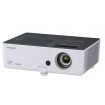 Công nghệ DLPĐộ sáng 3.500 ANSI LumensĐộ phân giải XGA (1024 x 768 pixels)Độ tương phản 2000 :1Công suất bóng đèn 250WTuổi thọ bóng đèn 4,000 giờTương thích Video 1080P / 1080I / 720P / 576P / 576I / 540P / 480P / 480I NTSC / PAL / SECAMKích thước màn chiếu 40-300 "/ 101,60-762,00 cmTrọng lượng 2,8kgKích thước máy 300 x 79 x 236 mm Xuất xứ Công Nghệ Nhật bản, sản xuất tại: Trung quốcBảo hành 12 tháng cho thân máy, 06 tháng hoặc 1000 giờ cho bóng đèn chiếu (tùy theo điều kiện nào đến trước).0115.499.00015.499.00005Máy chiếu Sharp PG-SX85 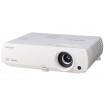 Công nghệ DLPĐộ sáng 3000 ANSI LumenĐộ phân giải XGA (1024 x 768)Độ tương phản 2000: 1Tương thích Video 1080p, 1080i, 1035I, 720P, 576P, 576i, 540P, 480P, 480I * UXGA, WSXGA + *, SXGA +, SXGA, WXGA + *, WXGA, XGA, SVGA, VGA Mac 21 ", Mac 19", Mac 16 ", Mac 13" [* Analog] PAL / SECAM / NTSC / NTSC4.43 / PAL-M / NKích thước màn chiếu • Kích thước phóng : 40 - 300 inch o 40’’ (1,6 đến 1,9 triệu) o 100’’ (3,9 đến 4,7 triệu) o 300’’ (11.8 đến 14.2m)Trọng lượng 2,6 kgKích thước máy 326 x 84 x 245 mm Loa tích hợp trong máy 7Watt loa monoKết nối PC: 1 x HDMI 2 x Analog RGB: D-sub 15 pin 1 x USB Type A (mô hình SX85 chỉ) A / V: 1 x Composite Video: RCA S-Video Âm thanh: 1 x Mini-Jack (stereo) PC: 1 x Analog RGB: D-sub 15 pin Âm thanh: 1 x Mini-Jack (stereo) 1 x RCA L / RXuất xứ Công Nghệ Nhật bản, sản xuất tại: Trung quốcBảo hành 12 tháng cho thân máy, 06 tháng hoặc 1000 giờ cho bóng đèn chiếu (tùy theo điều kiện nào đến trước).0117.700.00017.700.00006Máy chiếu Sharp XG-SV100W 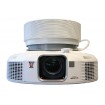 Công nghệ DLPĐộ sáng 4,500 ANSI LumensĐộ phân giải chuẩn WXGA (1280x800) ; Nén UXGA (1600x1200)Độ tương phản 2000:1Công suất bóng đèn 400WTuổi thọ bóng đèn 2,500 giờ.Kích thước màn chiếu 40 - 500" / 1016.00 - 12700.00 mmTrọng lượng 16.5 lb / 7.48 kgKích thước máy 15.9 x 4.5 x 16.0" / 40.4 x 11.4 x 40.6 cmKết nối 1x HDMI Audio/Video (Input) 2x 15-pin VGA Video (Input) 1x S-Video Video (Input) 1x RCA Composite Video (Input) 2x 1/8" (3.5 mm) Mini Audio (Input) 2x RCA Stereo (L/R) Audio (Input) 1x 15-pin VGA Video (Output) 1x 1/8" (3.5 mm) Mini Audio (Output) 1x Ethernet Control/Service (Input) 1x USB Type-B Female (Input) 1x RS-232C Control/Service (Input)Xuất xứ Công Nghệ Nhật bản, sản xuất tại: Trung quốcBảo hành 12 tháng cho thân máy, 06 tháng hoặc 1000 giờ cho bóng đèn chiếu (tùy theo điều kiện nào đến trước).0147.500.00047.500.00007Máy chiếu Sharp PG-LW3000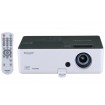 Công nghệ DLPĐộ sáng 3.500 ANSI LumensĐộ phân giải WXGA (1280 x 800 pixels)Độ tương phản 2000 :1Công suất bóng đèn 250WTuổi thọ bóng đèn 3,000 giờ (bình thường); 5,000 giờ (Tiết kiệm+Giảm ổn).Tương thích Video NTSC 3.58, NTSC 4.43, PAL, PAL-M, PAL-N, PAL 60, SECAM, HDTV (480i, 480p, 576i, 540P, 720p, 1080i, 1080p)Khoảng cách chiếu 4.4ft. ~ 39.6ft. (1.34m ~ 12.07m)Kích thước màn chiếu 40in. ~ 300in. (101.6cm ~ 762cm)Trọng lượng 2,5 kgKích thước máy : 307 x 94 x 245 mm Loa tích hợp trong máy 1 x 2W loa MonoKết nối 2 x RGB / Component D-Sub 15pin 1 x HDMI 1 x composite 2 x RCA Audio, 1 x RGB D-Sub 15pin 1 x Stereo Mini JackXuất xứ Công Nghệ Nhật bản, sản xuất tại: Trung quốcBảo hành 12 tháng cho thân máy, 06 tháng hoặc 1000 giờ cho bóng đèn chiếu (tùy theo điều kiện nào đến trước).